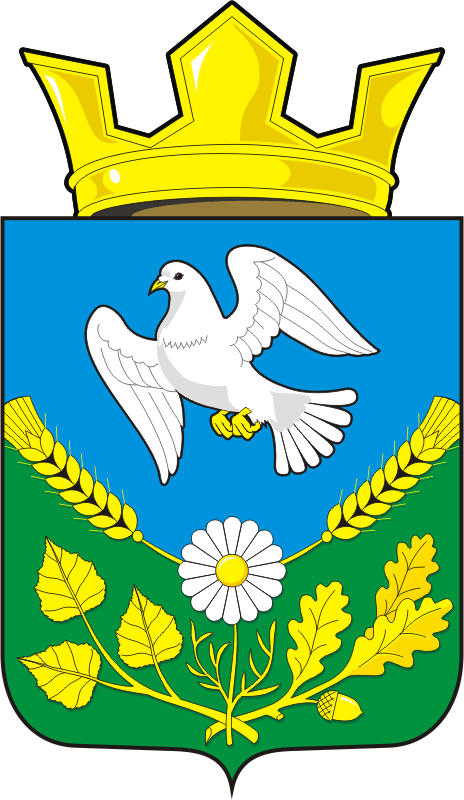 АДМИНИСТРАЦИЯ НАДЕЖДИНСКОГО СЕЛЬСОВЕТАСАРАКТАШСКОГО РАЙОНА ОРЕНБУРГСКОЙ ОБЛАСТИП О С Т А Н О В Л Е Н И Еот 15.04.2020                              с. Надеждинка                                     №  31-п В соответствии с распоряжением Губернатора Оренбургской области от 04.02.2020 № 30-р «О мерах по предупреждению завоза и распространения новой коронавирусной инфекции в Оренбургской области», с целью предупреждения распространения заболеваемости новой коронавирусной инфекцией на территории муниципального образования Надеждинский сельсовет Саракташского районаПриложение 1 изложить в новой редакции согласно приложения 1.Контроль за исполнением настоящего постановления оставляю за собой.Постановление вступает в силу со дня его подписания.Глава администрации МО Надеждинский сельсовет                                                    О.А.ТимкоРазослано:  членам штаба , в дело, прокуратуре районаСОСТАВмуниципального штаба по предупреждению завозаи распространения новой коронавирусной инфекциина территории муниципального образованияНадеждинский сельсовет Саракташского районаО внесении изменений в постановление администрации муниципального образования Надеждинский сельсовет Саракташского района от 06.04.2020 № 26-пПриложение № 1к постановлению администрации муниципального образованияот 15.04.2020  № 31-пТимко О.А.-начальник муниципального штаба, глава администрации МО Надеждинский сельсовет Никитина И.С.-заместитель начальника муниципального штаба, директор МОБУ Надеждинская СОШЯковлева Ю.Л.-секретарь муниципального штаба, специалист сельсовета         Члены муниципального штаба:         Члены муниципального штаба:         Члены муниципального штаба:Сметанин С.Г.-староста села ЯковлевкиАндрейчева Н.И.-заведующая Надеждинским ФАПБулавкина Н.В.-заведующая Яковлевским ФАПСбитнев А.Ю.-участковый уполномоченный ОМВД РФ по Саракташскому району (по согласованию)